In the name of AllahDear colleague, Dr. …………………………………………………….You are invited to participate as a consultant in the dissertation of (the student’ name)…………….in MSc/PhD level in the major of .....................................which entitled: (title of dissertation)…………………………………… …………………………………………  ……………………………………Your faithfullySignature of main supervisorDateThis section has to be completed by consultant.Name and family name:Major:Academic degree:Workplace (university or research center or others):University and country where you received your last degree:Date of obtaining the last degree:Comment: I agree to collaborate in following dissertation as a consultant.………………………………………………………………………………………………………………………………………….Signature of consultant Council of higher education:In the meeting number…………………. on the day of……………….. it was raised and agreedSignature of the head of educational affairs and higher education Document code and review number: AE-FR-002/02Special form for advisor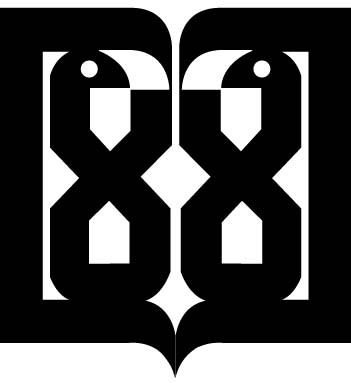 